【ご案内】 ２０１７年度新規コーディネーター募集
拝啓　師走の候、皆様におかれましては、ますますご清祥のことと心よりお喜び申し上げます。平素は格別のご高配を賜り、厚く御礼申し上げます。弊財団は2003年からコーディネーター制度を活用し、日韓中小・ベンチャー企業のビジネスマッチングを支援してきた日韓技術事業化支援の専門機関でございます。　　このたび、弊財団では、産業各分野別新規コーディネーターを募集しております。韓国の製品・技術に対するバイヤー発掘及び日本企業の韓国市場進出などを支援する弊財団のコーディネーター活動にご興味がございましたら奮ってご応募ください。敬具記
募集内容 ： ２０１７年度新規コーディネーターの募集募集期間 ： ２０１７年２月３日(金)まで応募資格日韓ビジネス協力に対し長期的目標と強い意志を持っていること特定産業分野、製品に関し専門性を持っていること日韓ビジネスの協力支援ができるネットワークを日本に持っていることコーディネーターの業務韓国技術(製品)に対する日本バイヤーの発掘及びマッチング支援　韓国市場への進出を希望する日本技術（大学・研究所、企業）発掘及びマッチング支援技術・商品などの日本市場に関する市場調査及び情報提供お問合せ 　韓国技術ベンチャー財団　東京事務所(TEL : 03-3436-1396　　FAX : 03-3436-1397)E-mail：jemi5317@gmail.com/　担当：キム・ジョンミン以上【別添】　新規コーディネーター申込書申込書を作成し、下記のメールまたはFAXにてお送りください。E-mail：jemi5317@gmail.com/　FAX：03-3436-1397 担当：キム・ジョンミン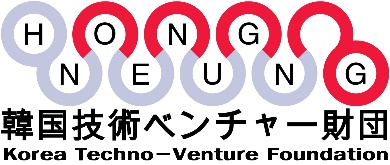 【KTVF】　韓国技術ベンチャー財団　東京事務所２０１７新規コーディネーター申込書２０１７新規コーディネーター申込書名前　(漢字)　　　　　　　　　　　　　　　　　　　(カタカナ)勤務先名（現・前）部署役職名（現・前）Tel/FaxTel:　　　　　　　　　　　　　　　　　　　/　Fax:E-mail　(大文字）　　　　　　　　　　　 　　　　　＠住　所(〒　　　　　       　　　　)専門分野（複数選択可）□機械/材料　　　　　　　□電機/電子　　　　　　　□情報/通信□化工/纎維　　　　　　　□医療/バイオ　　 　　　 □環境/エネルギー　　　□建設/交通　　　　　　　□健康/食品　　　　　　　□農林水産□コンサルティング    　　□その他(　　　　　　　　　　　　　　　　　　　)主要学歴職歴その他（資格証など）